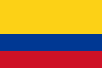 3.2.8. LEY 1482 DE 2011, DE NOVIEMBRE 30 LEY ANTIDISCRIMINACIÓN (COLOMBIA)ARTÍCULO 1o. OBJETO DE LA LEY. Esta ley tiene por objeto sancionar penalmente actos de discriminación por razones de raza, etnia, religión, nacionalidad, ideología política o filosófica, sexo u orientación sexual, discapacidad y demás razones de discriminación.ARTÍCULO 2o. El Título I del Libro II del Código Penal tendrá un Capítulo IX, del siguiente tenor:CAPÍTULO IX.De los actos de discriminación.ARTÍCULO 3o. El Código Penal tendrá un artículo 134A del siguiente tenor:Artículo 134A. Actos de Racismo o discriminación. El que arbitrariamente impida, obstruya o restrinja el pleno ejercicio de los derechos de las personas por razón de su raza, nacionalidad, sexo u orientación sexual, incurrirá en prisión de doce (12) a treinta y seis (36) meses y multa de diez (10) a quince (15) salarios mínimos legales mensuales vigentes.ARTÍCULO 4o.  El Código Penal tendrá un artículo 134B del siguiente tenor:Artículo 134B. Hostigamiento por motivos de raza, religión, ideología, política, u origen nacional, étnico o cultural. El que promueva o instigue actos, conductas o comportamientos constitutivos de hostigamiento, orientados a causarle daño físico o moral a una persona, grupo de personas, comunidad o pueblo, por razón de su raza, etnia, religión, nacionalidad, ideología política o filosófica, sexo u orientación sexual, incurrirá en prisión de doce (12) a treinta y seis (36) meses y multa de diez (10) a quince (15) salarios mínimos legales mensuales vigentes, salvo que la conducta constituya delito sancionable con pena mayor.ARTÍCULO 5o. El Código Penal tendrá un artículo 134C del siguiente tenor:Artículo 134C. Circunstancias de agravación punitiva. Las penas previstas en los artículos anteriores, se aumentarán de una tercera parte a la mitad cuando:1. La conducta se ejecute en espacio público, establecimiento público o lugar abierto al público.2. La conducta se ejecute a través de la utilización de medios de comunicación de difusión masiva.3. La conducta se realice por servidor público.4. La conducta se efectúe por causa o con ocasión de la prestación de un servicio público.5. La conducta se dirija contra niño, niña, adolescente, persona de la tercera edad o adulto mayor.6. La conducta esté orientada a negar o restringir derechos laborales.